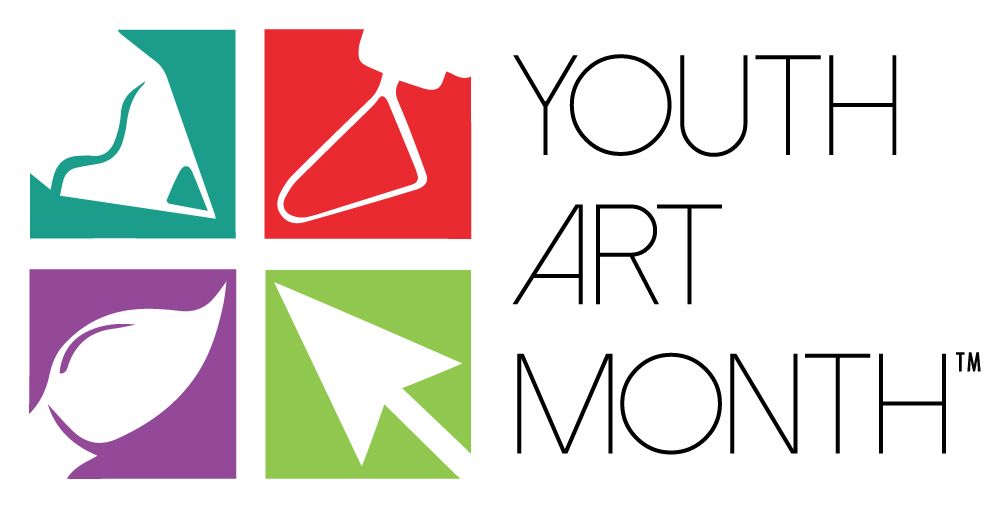 Virginia Youth Art Month Documentation Report*Please fill out any portion of the form that applies.*  Please include as much documentation as possible, such as photographs, newspaper articles, web postings, etcetera so that this information can be used in the state portfolio.  Attach additional pages as needed.Contact Name:      		Title:      District/County:          Contact Email:       Proclamations and Endorsements:Funding for Youth Art Month:Improvements:Participation: What percentage of your division’s schools participated in any Youth Art Month activities?      %What number of students participated in: Individual school exhibits         *combined number of any participating schoolsRegional exhibits      District  exhibits      Was this an increase, decrease or comparable to last year?       Awareness and Community Support:Promotion:Web/Social Media Coverage:Radio/TV Coverage:YAM Exhibits/Events:Special Materials:  The portfolio and this Virginia Youth Art Month Documentation Report can be submitted either digitally to jmbrooks@harrisonburg.k12.va.us or a hard copy mailed to: Jauan Brooks, YAM Co-Chair, Harrisonburg High School, 1001 Garbers Church Road, Harrisonburg, VA  22801Position of signatoryName of SignatoryType of ProclamationDateMonetary Amount(Estimation)Funded byEvent/Materials the funds supportedWere there any significant changes in your YAM program this year? Number of artworks in exhibits, number of participants in YAM flag competition, increased art shows or endorsements, new awards offered, use of technology to promote YAMName schools in your district/county that participated in any Youth Art Month activitiesList any: partnerships and/or events with libraries, art centers, museums, etc. Donated products, gifts, giveaways, monetary donations from local businesses, new awards or participation, sponsorships- free admission, gift cards, gift certificates, signage, food for events, free space rentalList any: partnerships and/or events with libraries, art centers, museums, etc. Donated products, gifts, giveaways, monetary donations from local businesses, new awards or participation, sponsorships- free admission, gift cards, gift certificates, signage, food for events, free space rentalItem/Space/AwardParticipating PartnerName of Print MediaLocal or StatewideDateSubjectPhoto includedArticle LengthWebsite AddressSubjectPhoto includedArticle LengthObservanceParticipantsLocationDateLocationDateSchool, Division, RegionalExplanation of Event including the number of attendees and student participantsExamples include: posters, postcards, buttons, banners, promotional items, registrations forms, award certificates, programs for events, thank you notes, surveys, reminder cards/emailsExamples include: posters, postcards, buttons, banners, promotional items, registrations forms, award certificates, programs for events, thank you notes, surveys, reminder cards/emailsExamples include: posters, postcards, buttons, banners, promotional items, registrations forms, award certificates, programs for events, thank you notes, surveys, reminder cards/emailsExamples include: posters, postcards, buttons, banners, promotional items, registrations forms, award certificates, programs for events, thank you notes, surveys, reminder cards/emailsType of MaterialDate MadeDescriptionMade by